附件　　各市州、贵安新区新增有实绩“走出去”　　企业主体分工表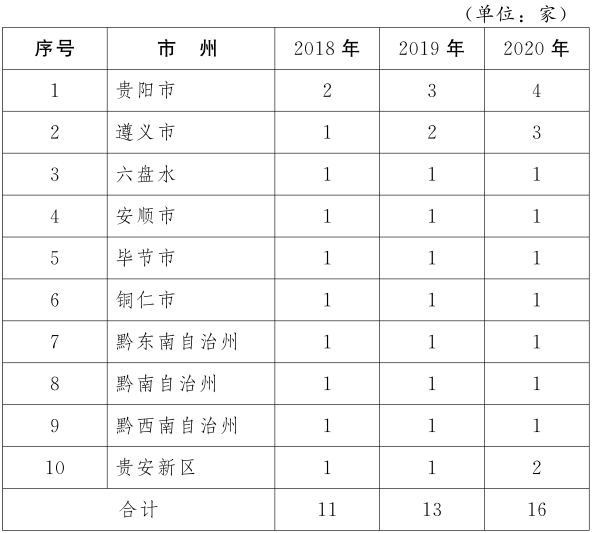 提示:您已进入文件视窗区 提示:您已离开文件视窗区